Supplementary MaterialTable S1. Descriptive statistics of IRSS-BP items (n = 553).Sk, skewness; K, kurtosis; standard error for Sk = 0.10; standard error for K = 0.21; point-biserial correlations are displayed for gender (coded as 0 = woman and 1 = man); product-moment Pearson’s correlations are displayed for age.* p < 0.05, ** p ≤ 0.01, *** p ≤ 0.001.Table S2. Item-level components of variance in the first-order and bifactor ESEM solutions.σ2error, uniqueness (δ), indicating the proportion of variance in item ratings due to error variance; σ2true, squared loading (λ2), indicating the proportion of variance in item ratings due to true score variance.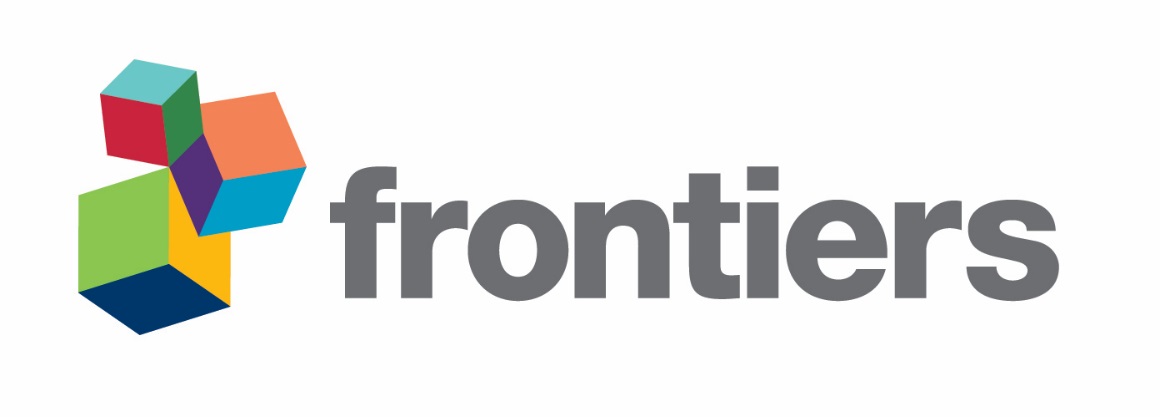 ItemMSDSkKGenderAge1. Physical well-being2.611.770.78-0.48-0.15***-0.012. Relatives2.641.730.86-0.17-0.12**-0.023. In-laws2.711.840.81-0.43-0.12**-0.044. Leisure and enjoyment2.191.571.15-0.40-0.17***-0.075. Marital satisfaction3.281.820.31-0.92-0.07-0.066. Mental well-being3.181.870.46-0.83-0.21***-0.11**7. Performance at work/housework2.391.690.990.01-0.14***-0.048. Close friends2.401.661.000.12-0.13**-0.039. Sexual pleasure2.911.930.61-0.77-0.11**-0.0510. Colleagues2.301.661.070.15-0.15***-0.0111. Neighbors2.071.591.390.99-0.10*-0.0212. Global life satisfaction3.411.940.32-1.01-0.18***-0.09*First-order ESEMFirst-order ESEMFirst-order ESEMFirst-order ESEMBifactor ESEMBifactor ESEMBifactor ESEMBifactor ESEMBifactor ESEMItemσ2errorσ2true (Factor)σ2true (Cross-loading)σ2true (Total)σ2errorσ2true (G-Factor)σ2true (S-Factor)σ2true (Cross-loading)σ2true(Total)1. Physical well-being0.3450.5100.0160.5260.3510.4320.2170.0010.6502. Relatives0.3870.3470.0600.4070.1040.8320.0640.0010.8973. In-laws0.4600.3330.0400.3730.2660.7010.0320.0000.7334. Leisure and enjoyment0.4610.1980.1200.3180.4680.4280.0910.0130.5325. Marital satisfaction0.5140.3810.0110.3920.4860.3790.1160.0170.5126. Mental well-being0.1860.9220.0070.9290.1720.3970.4300.0000.8277. Performance at work/housework0.3540.3560.0670.4230.3550.5940.0250.0260.6458. Close friends0.1310.9330.0020.9350.1430.7710.0850.0000.8569. Sexual pleasure0.3930.5660.0010.5670.4000.3710.2280.0020.60110. Colleagues 0.1520.9900.0121.0020.1140.7010.1840.0010.88611. Neighbors 0.3410.8350.0230.8580.3470.5390.1100.0040.65312. Global life satisfaction0.2440.9030.0140.9170.2320.3450.4230.0000.768